МУНИЦИПАЛЬНОЕ ОБРАЗОВАНИЕГОРОДСКОЙ ОКРУГ СУРГУТХАНТЫ-МАНСИЙСКОГО АВТОНОМНОГО ОКРУГА – ЮГРЫАДМИНИСТРАЦИЯ ГОРОДАПОСТАНОВЛЕНИЕОб утверждении внесения изменений в постановление Администрациигорода от 31.07.2018 № 5802 «Об утверждении проекта межеваниятерритории микрорайона 32 города Сургута»	В соответствии со статьями 43, 45, 46 Градостроительного кодекса                             Российской Федерации, Уставом муниципального образования городской округ Сургут Ханты-Мансийского автономного округа – Югры, распоряжениями                     Администрации города от 30.12.2005 № 3686 «Об утверждении Регламента                                                                        Администрации города», от 21.04.2021 № 552 «О распределении отдельных                     полномочий Главы города между высшими должностными лицами                                        Администрации города», с учетом заключения по результатам публичных                                 слушаний:	1. Утвердить внесение изменений в постановление Администрации города от 31.07.2018 № 5802 «Об утверждении проекта межевания территории микрорайона 32 города Сургута» в части земельного участка 4.5 согласно приложениям 1, 2.2. Управлению массовых коммуникаций разместить настоящее постановление на официальном портале Администрации города: www.admsurgut.ru.3. Муниципальному казенному учреждению «Наш город» опубликовать настоящее постановление в газете «Сургутские ведомости».4. Настоящее постановление вступает в силу с момента его издания.5. Контроль за выполнением постановления оставляю за собой.Заместитель Главы города                                                                     В.Б. ФомагинПриложение 1 к постановлениюАдминистрации городаот ____________ № ________Об утверждении внесения изменений в постановление Администрации города от 31.07.2018 № 5802 «Об утверждении проекта межевания территории микрорайона 32 города Сургута» в части земельного участка 4.5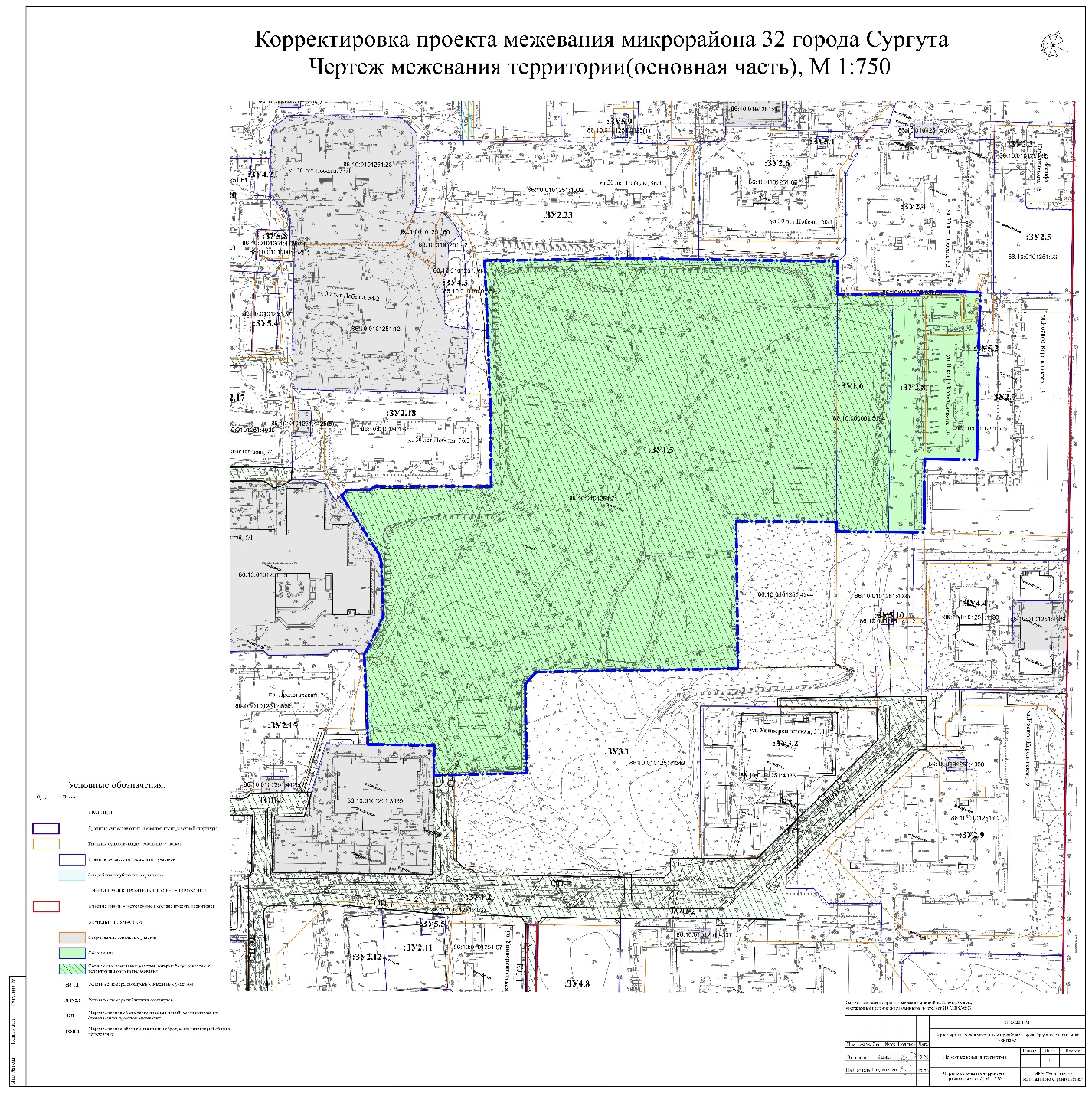 Приложение 2к постановлениюАдминистрации городаот __________ № ______Об утверждении внесения изменений в постановление Администрации города от 31.07.2018 № 5802 «Об утверждении проекта межевания территории микрорайона 32 города Сургута» в части земельного участка 4.5*Образование ЗУ 1.5 на 3 этапе возможно после прекращения права безвозмездного пользования земельными участками 86:10:0101251:4340, 86:10:0101251:4344.«26»072021№6360Образуемые земельные участкиОбразуемые земельные участкиОбразуемые земельные участкиОбразуемые земельные участкиОбразуемые земельные участкиОбразуемые земельные участкиОбразуемые земельные участкиОбразуемые земельные участкиОбразуемые земельные участкиОбразуемые земельные участкиОбразуемые земельные участки№ п/пУсловный номер образуемого земельного участка, кадастровый номер изменяемого, сохраняемогоучасткаПлощадь, м2Площадь, м2Площадь, м2Адрес участкаКадастровый номер исходного земельного участка (при наличии)Фактическое использованиеВид разрешенного использования по проекту межеванияВозможные способы образованияПримечание№ п/пУсловный номер образуемого земельного участка, кадастровый номер изменяемого, сохраняемогоучасткаСуществу- ющаяРасчет- наяПроектнаяАдрес участкаКадастровый номер исходного земельного участка (при наличии)Фактическое использованиеВид разрешенного использования по проекту межеванияВозможные способы образованияПримечаниеЗемельные участки общего пользованияЗемельные участки общего пользованияЗемельные участки общего пользованияЗемельные участки общего пользованияЗемельные участки общего пользованияЗемельные участки общего пользованияЗемельные участки общего пользованияЗемельные участки общего пользованияЗемельные участки общего пользованияЗемельные участки общего пользованияЗемельные участки общего пользования1*:ЗУ1.555393-54785микрорайон 3286:10:0101251:71На территории выполнено благоустройствоЗемельные участки
(территории) общего
пользования. Код 12.0- 1 этап: перераспределение земельного участка 86:10:0101251:71 с землями, находящимися в государственной собственности: + Т/п32 +Т/п33 +Т/п34 +Т/п35 +Т/п70 +Т/п85+ +Т/п86  – образуется  ЗУ 1.5(1) - 2 этап: перераспределение ЗУ 1.5(1) с земельными участками с кадастровыми номерами: 86:10:0101251:6 (:6/п2),86:10:0101251:4002 (:4002/п1) – образуется ЗУ 4.5(2)- 3 этап: перераспределение ЗУ 4.5 (2) с земельными участками 86:10:0101251:4340 (:4340/п2),86:10:0101251:4344 (:4344/п1) Образуемый2:ЗУ1.6--4256микрорайон 3286:10:0000000:5094Проезд, озеленениеЗемельные участки
(территории) общего
пользования. Код 12.0- 1 этап: образование земельного участка в результате раздела земельного участка с кадастровым номером:86:10:0000000:5094 (:5094/п1)
- 2 этап: перераспределение земель государственной собственности (:Т/91) и земельного участка образованного в результате работ по первому этапу :5094/п1ОбразуемыйЗемельные участки объектов жилой застройкиЗемельные участки объектов жилой застройкиЗемельные участки объектов жилой застройкиЗемельные участки объектов жилой застройкиЗемельные участки объектов жилой застройкиЗемельные участки объектов жилой застройкиЗемельные участки объектов жилой застройкиЗемельные участки объектов жилой застройкиЗемельные участки объектов жилой застройкиЗемельные участки объектов жилой застройкиЗемельные участки объектов жилой застройки3ЗУ 2.8-91285668микрорайон 32, ул. Иосифа Каролинского, д 13/186:10:0000000:509414 этажный жилой домМногоэтажная жилая
застройка (высотная
застройка). Код 2.6-1 этап: образование земельного участка в результате раздела земельного участка с кадастровым номером:86:10:0000000:5094 (:5094/п2)-2 этап: перераспределение земельного участка с кадастровым номером:86:10:0000000:5094 (:5094/п2)с землями, находящимися в государственной собственности;- 3 этап: перераспределение земельного участка, образованного в результате кадастровых работ по 2 этапу и земельного участка с кадастровым номером 86:10:0101251:50
Образуемый